VI Форум-выставка «Москвичам - здоровый образ жизни»12 - 14 октября 2016 г.  Москва «ВДНХ», 55 павильонПриглашаем москвичей и гостей столицы уделить внимание своему здоровью!Выявление факторов риска и консультирование ведущими специалистами города Москвы как взрослого, так и детского населения. Скрининговые исследования и маршрутизация пациентов к врачам-специалистам.Профилактические осмотры в мобильных медицинских комплексах:- «Профилактика туберкулеза» - передвижной флюорографический кабинет - «Женское здоровье» - маммография (от 40 лет) и УЗИ молочных желез (от 35 лет), консультации онкологов - «Время защитить себя от гриппа» - вакцинация против сезонного гриппа Информационно-профилактические, тематические площадки: «Берегите сердце!», «Скажи инсульту нет!», «Трезвая жизнь без зависимостей!», «Жизнь без диабета!», «Время правильно питаться!», «Урологическое здоровье», «Время бросить курить» - консультации ведущих специалистов и проведение комплексного обследования (антропометрия, биоимпедансметрия, расчет индекса массы тела, УЗИ магистральных сосудов головы, измерение АД, холестерина, глюкозы крови, исследования на аппаратах «Смокелайзер», «Биоимпедансметрия», «Кардиовизор», «Спирограф», «Пульсоксиметр», «ЭКГ»), а также консультации невролога, кардиолога, эндокринолога, диабетолога, диетолога, пульмонолога, фтизиатра и др.«Время заняться спортом!» - тестирование и сдача норм ГТО «Стоп ВИЧ/СПИД!» - экспресс-тестирование на ВИЧ-инфекцию«Сдай кровь – спаси жизнь!» - добровольное донорство, определение группы крови.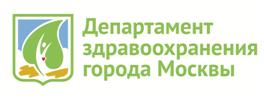 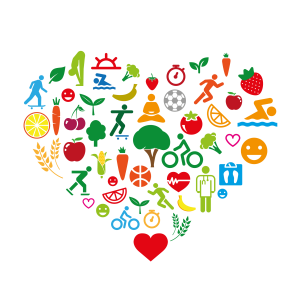 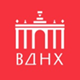 Все исследования и консультации проводятся бесплатно (при себе иметь полис ОМС) вход свободный:12 октября с 10.00 до 18.0013 октября с 10.00 до 18.0014 октября с 10.00 до 17.00